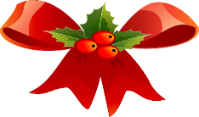 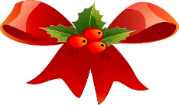 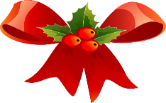 We are closed for the holidays from December 24 to January 1.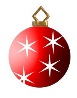 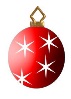 The first day of school for the New Year will be on Wednesday, January 2.MONDAYLUNDITUESDAYMARDIWEDNESDAYMERCREDITHURSDAYJEUDIFRIDAYVENDREDI3 Bring your Scholastic book orders today to guarantee delivery in DecTheme: Winter WonderlandSpecial Theme today:  We celebrate Hanukah. Make a DreidelStorytime :Hanukah LightsAnd Dreidel, Dreidel, DreidelLet’s count the cotton ball snowflakes!Ballet with Nina4 We are playing with our white pompoms that look like realSnowballs!5  7:30PM Parent Wine and Cheese meeting, all welcome!Fabrications des glaçons avec AlanaFor Parents:  Klassy Kanvas Christmas SaleMusic with Kimberley: Rehearsal for Christmas 6      Wear your Christmas Shirt!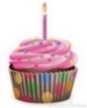 Hygiene Activity:Hand washing lesson!Sarah the ScienceGal: PlaysnowMusic with Kimberley: Rehearsal for Christmas  7 Build a Snowman! 1-2-3Emilie the Science Gal:Floating MarshmallowTheatre with Barbara10    Theme:  The North PoleJeu de pinguins avec AlanaBallet with Nina11 Emilie the Science Gal:Indoor SnowmanStorytime :Who lives in the North Pole?12  Where is Santa? We will look at our calendar to track Santa’s sleigh13Les ours polaires avec AlanaSarah the Science Gal : Blizzard in A Bottle14 Our letter to SantaEmilie the Science Gal:Candy Cane scienceTheatre with BarbaraLast class-parents invited17 Theme:  Christmas Around the World 10:00 A.M.  Christmas Concert with Michael Cartile ($6.00)Decorate our Christmas Tree with different flags!Ballet with Nina18  Storytime :Together for KwanzaShow & Tell: Tell us about your Christmas tradition and bring something in to show us!Pina’s special Christmas lunch today19     9:15 AM:  Ukulele Concert with the Ukaladies! (Free)We will listen to Christmas music from around the world!You are invited to our Christmas Partyat 3:00 p.m.!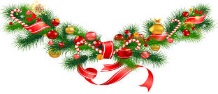 20    9:15 A.M. Yogi Doug:  Holiday Yoga. Raising funds for Dans La Rue ($5.00)The Grinch who stole Christmas Sarah the Science Gal:Reindeer ToothpasteMusic with Kimberley: Bells21   21  First day of Winter! Pyjama Day Breakfast: Yummy Waffles.  Come in your holiday PJ’s! Les bas  Noël avec Alana9:15 A.M. Pyjama Hip hop with Kaylee ($5.00)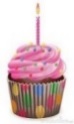 